SNK: Sociale Netwerk Kaart-2 (van 2):        Informatie voor Verwijzers   
                 Bas Eisenga, kinder- en jeugdpsychiater – PolyZoom Eelde – Paterswolde (Dr). SNK: Sociale Netwerk Kaart-2 (van 2):        Informatie voor Verwijzers   
                 Bas Eisenga, kinder- en jeugdpsychiater – PolyZoom Eelde – Paterswolde (Dr). SNK: Sociale Netwerk Kaart-2 (van 2):        Informatie voor Verwijzers   
                 Bas Eisenga, kinder- en jeugdpsychiater – PolyZoom Eelde – Paterswolde (Dr).                                                                                                        Voor het laatst geüpdate:   03-01-2016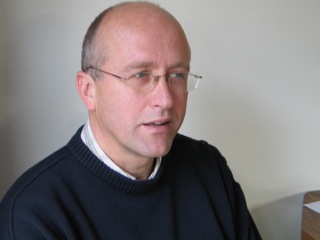 CV: Bas Eisenga,(Kinder- en Jeugd-) Psychiater:
(Praktijkhouder, BIG: 09.02.08.35.401)1959: Geb. Dokkum/ Friesland. Opgegroeid in Emmen (Dr). VWO. Vrije Hogeschool Driebergen/ Zeist. Geneeskunde Rijks Universiteit Limburg te Maastricht, Huisartsopleiding Voerendaal/ Maastricht (Z-Limburg), RINO opleiding (Den Bosch), Psychiatrie opl. Groningen, Aantekening Kinder- en Jeugdpsychiatrie (Accare Groningen). 15 jaar werkervaring Accare Assen. Polikliniek, Deeltijdbehandeling adolescenten en MKD. Eigen praktijk sinds 6/ 2008. Speciale belangstelling: Kennisoverdracht, onderwijs m.b.v. e-learning. Speciale affiniteit met arbeidsgerelateerde problematiek  en verkent de wereld van coaching.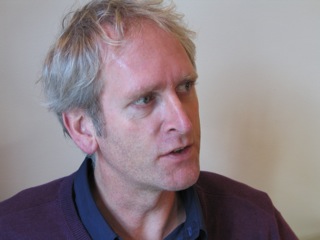 CV: Wim Smid(Systeem- en Partner-Relatietherapeut):1959: Geb. en opgegroeid in Nietap (gem. Roden Dr.). Opleiding : Sociale Academie, Voortgezette Opleiding (VO), ‘Outreachende’ gezinshulpverlening (OGH), Opleiding Systeemtherapie.Werkervaring : Groepsleider in jeugdpsychiatrische kliniek (6 jr.), Gezinshulpverlener Hulp Aan Huis (IPG en IOG) (3 jr.), Ouderbegeleider en systeemtherapeut GGZ-jeugd Emmen (10 jr.)Speciale belangstelling : KOPP-problematiek (Kinderen van Ouders met Psychische Problemen) zowel jongeren als volwassenen en bemiddeling bij ouders (en kinderen) in echtscheidingssituaties.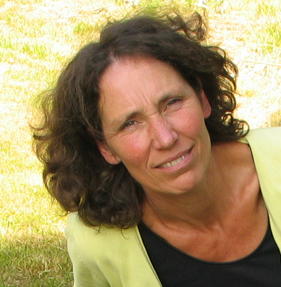 CV: Jacqueline Heezen(Systeem- en Partner-relatietherapeut en Psychomotorisch therapeut):1961: Geb. Varsseveld (Achterhoek). HAVO te Aalten. Academie Lichamelijke opvoeding Arnhem (8 jaar werkervaring), Opleiding Psychomotorische Therapie Amsterdam, (15 jaar werkervaring), Supervisieopleiding Hanzehogeschool Groningen, Systeemtherapie opleiding  Zuthpen (3 jaar werkervaring). 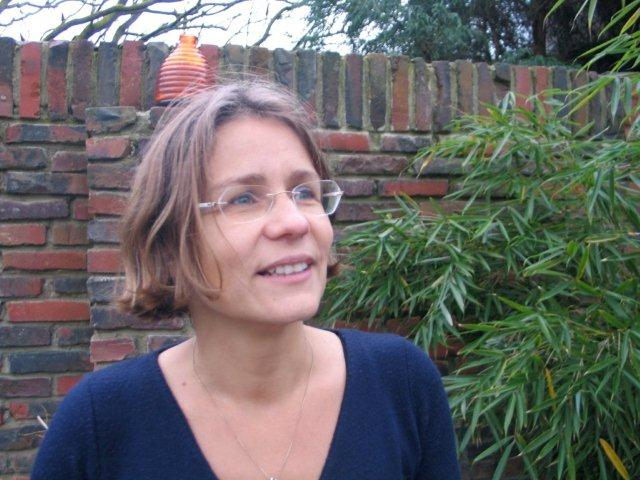 Freelance medewerker: Marleen Eisenga1967: Mindfulnesstherapeut. Opleiding Transpersoonlijk therapeut. Voorheen: o.a. HBO-V en Gezondheidswetenschappen Rijks Universiteit Limburg. (Zie veder eigen SNK) Methodieken:Methodieken:Kinder- en Jeugdpsychiatrische diagnostiek, psychologisch onderzoek, individuele therapie, EMDR, psycho-educatie, ouderbegeleiding, relatietherapie, gezinstherapie, runningtherapie, mindfulness.Voorkeursdenkkaders:Voorkeursdenkkaders:Psychodynamisch en systeemtheoretisch Speciale aandachtsgebieden/ Affiniteiten:Speciale aandachtsgebieden/ Affiniteiten:Diagnostiek, Systeemtherapie, Partner-Relatietherapie, KOPP, runningtherapie, arbeidsgerelateerde problematiek.Minder ervaring/ affiniteit met:Minder ervaring/ affiniteit met:12 tot 16 jarige jongeren met ernstige agressie, gedragsproblemen en asociaal gedrag in de omgang. Complexe multi-psychofarmacologie. Contra-indicaties:Contra-indicaties:Crises, verslaving, ernstige gedragsproblemen met agressie en ‘Major’ psychiatrie bij volwassenen (Schizofrenie, bipolaire stoornissen, Major Depression, etc.). Collegiaal overleg:Collegiaal overleg:Bas Eisenga: Ma t/m Vr. (050 – 406.36.50)Jacqueline Heezen: Ma  t/m Vr. (050 – 406.36.50) (Aanmeldingen/ afspraken).Wim Smid: Ma t/m Vr (050 – 308.1005)